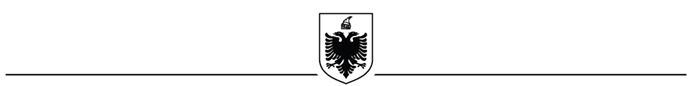 R E P U B L I K A   E   SH Q I P Ë R I S ËBASHKIA ROSKOVECSHPALLJE PËR Lëvizje paralele
Ngritje në detyrë
Në kategorinë ulët drejtuese“Pergjegjes i Sektorit te Zbatueshmerise se Investimeve” Në zbatim të nenit 26, të ligjit 152/2013 “Për nëpunësin civil” i ndryshuar, si dhe të Kreut II dhe III, të Vendimit nr. 242, datë 18/03/2015, (I ndryshuar) të Këshillit të Ministrave, Bashkia Roskovec shpall procedurat e lëvizjes paralele dhe të ngritjes në detyrë për pozicionin: Pergjegjes i Sektorit te Zbatueshmerise se Investimeve, Klasifikuar - Kategoria:III-aPozicioni më sipër, i ofrohet fillimisht nëpunësve civilë të së njëjtës kategori për procedurën e lëvizjes paralele! Vetëm në rast se në përfundim të procedurës së lëvizjes paralele, rezulton se ky pozicion është ende vakant, ai është i vlefshëm për konkurimin nëpërmjet procedurës së ngritjes në detyrë.Për të dy procedurat (Lëvizje paralele, Ngritje në detyrë ) aplikohet në të njëjtën kohë!  26 QERSHOR  2019Afati për dorëzimin e dokumentave për: Lëvizje paralele01 KORRIK 2019Afati për dorëzimin e dokumentave për: Ngritje në detyrëdETYRAT KRYESORE Menaxhimi me cilësi, sipas standardeve të kërkuara dhe në afatet e përcaktuara të projekteve dhe investimeve duke siguruar përmirësimin e cilësisë nëpërmjet zbatimit dhe realizimit të tyre.Sigurimi i realizimit të investimeve publike në kohë dhe me cilësi për objektet e infrastrukturës si dhe realizimin e tyre në afatet e përcaktuara, konform KTP dhe KTZ të projektimit dhe zbatimit sipas projekteve të miratuara, nëpërmjet monitorimit rigoroz dhe të vazhdueshëm. Realizimi i investimeve në kohë dhe me cilësi në objektet e infrastrukturës së ndërtesave urbane në qytetin e Roskovecit duke siguruar përmirësimin e infrastrukturës të tyre Evidenton gjëndjen në bazë të inspektimeve në terren, ankesave të qytetarëve, institucioneve të ndryshme publike apo private dhe Njësive Adminitstrative Shqyrton kërkesat dhe ankesat e banorëve dhe subjekteve për sherbimet publike në komunitet.Parashikion sistematikisht nevojat per meremetime dhe investime ne fushen e sherbimeve publike, duke perfshire fondet per bazen reventi dhe fuqine punetore te nevojshme te parashikuara ne buxhet;Pergatit preventivat perkates per sherbime te ndryshme.Kontrollon realizimin e volumeve te punes per cdo sherbim apo punë  publike që kryhet nga kontraktor të mundshëm dhe pranon situacionet mujore te firmave sipermarrese dhe nga ndërrmarrjet vatëse të Bashkisë.përgjigjet për shkallën e plotësimit të detyrave të ngarkuara prej tij nga punonjësit që punojnë në sektor/zyrë;merr masa organizative për plotësimin e detyrave nga çdo punonjës në veçanti dhe si sektor brenda planifikimit të detyrave kontrollon punën e përditshme të specialistëve në varësi për plotësimin e detyrave që i janë ngarkuar;kontrollon punën e përditshme të specialistëve në varësi, për plotësimin e detyrave që i janë ngarkuar; 
Kanë të drejtë të aplikojnë për këtë procedurë vetëm nëpunësit civilë të së njëjtës kategori, në të gjitha insitucionet pjesë e shërbimit civil.
Kandidatët duhet të plotësojnë kushtet për lëvizjen paralele si vijon:
a- Të jenë nëpunës civilë të konfirmuar, brenda së njëjtës kategori III-a 
b- Të mos kenë masë disiplinore në fuqi; 
c- Të kenë të paktën vlerësimin e fundit “mirë” apo “shumë mirë”. 

Kandidatët duhet të plotësojnë kërkesat e posaçme si vijon:
a- Të zotërojnë diplomë të nivelit "Master Shkencor” , Shkenca Inxhinierike, Juridike;
b- Të kenë të paktën 3 vjet përvojë pune ne administraten shteterore vendore.

Kandidatët që aplikojnë duhet të dorëzojnë dokumentat si më poshtë:
a - Jetëshkrim
b - Fotokopje të diplomës (përfshirë edhe diplomën Bachelor). Për diplomat e marra jashtë Republikës së Shqipërisë të përcillet njehsimi nga Ministria e Arsimit dhe e Sportit;
c - Fotokopje të librezës së punës (të gjitha faqet që vërtetojnë eksperiencën në punë); 
d - Fotokopje të letërnjoftimit (ID); 
e - Vërtetim të gjendjes shëndetësore; 
f - Vetëdeklarim të gjendjes gjyqësore; 
g - Vlerësimin e fundit nga eprori direkt;
h - Vërtetim nga institucioni që nuk ka masë disiplinore në fuqi;
i - Çdo dokumentacion tjetër që vërteton trajnimet, kualifikimet, arsimin shtesë, vlerësimet pozitive apo të tjera të përmendura në jetëshkrimin tuaj;

Aplikimi dhe dorëzimi i të gjitha dokumenteve të cituara më sipër, do të bëhen dorazi prane Njesise se Menaxhimit te Burimeve Njerezore Aplikimi dhe dorëzimi i dokumentave  për lëvizjen paralele duhet të bëhet brenda datës: 26.06.2019 
Në datën 28.06.2019 Bashkia Roskovec do të shpallë në faqen zyrtare të internetit dhe në portalin “Shërbimi Kombëtar i Punësimit”, listën e kandidatëve që plotësojnë kushtet dhe kërkesat e posaçme për procedurën e lëvizjes paralele, si dhe datën, vendin dhe orën e saktë kur do të zhvillohet intervista. 
Në të njëjtën datë kandidatët që nuk plotësojnë kushtet e lëvizjes paralele dhe kërkesat e posaçme do të njoftohen individualisht nga Njesia e Menaxhinit te Burimeve Njerezore për shkaqet e moskualifikimit (nëpërmjet adresës së e-mail). Kandidatet te cilet  rezultojne te pakualifikuar brenda 3 (tre) diteve  nga shpallja e listes paraprake te verifikimit te kandidateve, ne daten 28.06.2019  kane te drejte te paraqesin ankesat e tyre ne njesine e menaxhimit te burimeve njerezor. Brenda 3 (tre) dite pune nga data e paraqitjes se ankeses  me date 04.07.2019  njesia e menaxhimit te burimeve njerezore u kthen pergjigje kandidateve te pakualifikuar.
Kandidatët do të testohen në lidhje me:Njohuri per Kushtetuten e Republikes se Shqiperise;Ligjin nr 152/2013 “Per nepunesin civil” dhe aktet nenligjore per zbatimin e tij;Ligjin nr 9131 date 08.09.2003”Per rregullat e etikes ne administraten publike”Kodin e procedurave administrative;Ligji139/2015 “Per vetqeverisjen Vendore”-	Kodi Civil                                                                                                                                  -	Kodi i Proçedures Civil;                                                                                                                          -	Kodi i Proçedures AdministrativeKandidatët do të vlerësohen në lidhje me dokumentacionin e dorëzuar:
Kandidatët do të vlerësohen për përvojën, trajnimet apo kualifikimet e lidhura me fushën, si dhe çertifikimin pozitiv ose për vlerësimet e rezultateve individale në punë në rastet kur procesi i çertifikimit nuk është kryer. Totali i pikeve për këtë vlerësim është 40 pikë ,i ndare ne:20 pike pervoja;10 pike trajnime kualifikime te lidhur me fushen perkatese10 pike vlersim pozitive;Kandidatët gjatë intervistës së strukturuar me gojë do të vlerësohen në lidhje me:
a - Njohuritë, aftësitë, kompetencën në lidhje me përshkrimin e pozicionit të punës;
b - Eksperiencën e tyre të mëparshme;
c - Motivimin, aspiratat dhe pritshmëritë e tyre për karrierën;

Totali i pikëve për këtë vlerësim është 60 pikë.

Në përfundim të vlerësimit të kandidatëve, Njesia e Menaxhimit te Burimeve Njerezore do të shpallë fituesin në faqen zyrtare dhe në portalin “Shërbimi Kombëtar i Punësimit”. Të gjithë kandidatët pjesëmarrës në këtë procedurë do të njoftohen individualisht në mënyrë elektronike nga Njesia e Menaxhimit te Burimeve Njerezore, për rezultatet (nëpërmjet adresës së e-mail).Vetëm në rast se pozicioni i renditur në fillim të kësaj shpalljeje, në përfundim të procedurës së lëvizjes paralele, rezulton se është ende vakant, ai është i vlefshëm për konkurimin nëpërmjet procedurës së ngritjes në detyrë. Këtë informacion do ta merrni në faqen zyrtare te Bashkise Roskovec.
Për këtë procedurë kanë të drejtë të aplikojnë vetëm nëpunësit civilë të një kategorie paraardhëse (vetëm një kategori më e ulët), të punësuar në të njëjtin apo në një institucion tjetër të shërbimit civil, që plotësojnë kushtet për ngritjen në detyrë dhe kërkesat e veçanta për vendin e lirë.
Kushtet që duhet të plotësojë kandidati në procedurën e ngritjes në detyrë janë:
a- Të jetë nëpunës civil i konfirmuar, brenda kategorisë IV-a, IV-b; 
b- Të mos ketë masë disiplinore në fuqi; 
c- Të ketë të paktën vlerësimin e fundit “mirë” apo “shumë mirë”. 
Kandidatët duhet të plotësojnë kriteret e veçanta si vijon:
a- Të zotërojnë diplomë të nivelit "Master Shkencor" në, Shkenca Juridike/Shkenca Inxhinierike.
b- Të kenë të paktën 3 vjet përvojë pune ne administraten shteterore vendore;

Kandidatët që aplikojnë duhet të dorëzojnë dokumentat si më poshtë:
a - Jetëshkrim 
b - Fotokopje të diplomës (përfshirë edhe diplomën Bachelor). Për diplomat e marra jashtë Republikës së Shqipërisë të përcillet njehsimi nga Ministria e Arsimit dhe e Sportit;
c - Fotokopje të librezës së punës (të gjitha faqet që vërtetojnë eksperiencën në punë); 
d - Fotokopje të letërnjoftimit (ID); 
e - Vërtetim të gjendjes shëndetësore; 
f - Vetëdeklarim të gjendjes gjyqësore; 
g - Vlerësimin e fundit nga eprori direkt;
h - Vërtetim nga institucioni që nuk ka masë disiplinore në fuqi;
i - Çdo dokumentacion tjetër që vërteton trajnimet, kualifikimet, arsimin shtesë, vlerësimet pozitive apo të tjera të përmendura në jetëshkrimin tuaj;Dorëzimi i të gjitha dokumenteve të cituara më sipër, do të bëhen dorazi prane Njesise se Menaxhimit te Burimeve Njerezore brenda datës: 01.07.2019
Në datën 10.07.2019  Njesia e Menaxhimit te Burimeve Njerezore do të shpallë në faqen zyrtare të Bashkise dhe në portalin “Shërbimi Kombëtar i Punësimit”, listën e kandidatëve që plotësojnë kushtet dhe kërkesat e posaçme për procedurën e ngritjes në detyrë si dhe datën, vendin dhe orën e saktë ku do të zhvillohet testimi me shkrim dhe intervista.

Në të njëjtën datë kandidatët që nuk i plotësojnë kushtet dhe kriteret e veçanta për procedurën e ngritjes në detyrë do të njoftohen individualisht në mënyrë elektronike nga Njesia e Menaxhimit te Burimeve Njerezore, për shkaqet e moskualifikimit (nëpërmjet adresës së e-mail). Brenda 5 diteve kalendarike nga data e e shpalljes se listes kandidatet e pakualifikuar kane te drejte te paraqesin ankese prene Njesise se menaxhimit te burimeve njerezore deri me date 15.07.2019 . Ankuesi merr pergjigje brenda dates 19.07.2019
Kandidatët do të testohen me shkrim në lidhje me date 22.07.2019Njohuri per Kushtetuten e Republikes se Shqiperise;Ligjin nr 152/2013 “Per nepunesin civil” dhe aktet nenligjore per zbatimin e tij;Ligjin nr 9131 date 08.09.2003”Per rregullat e etikes ne administraten publike”Kodin e procedurave administrative;Ligji139/2015 “Per vetqeverisjen Vendore”-	Kodi Civil                                                                                                                                  -	Kodi i Proçedures Civil;                                                                                                                          -	Kodi i Proçedures AdministrativeKandidatët gjatë intervistës së strukturuar me gojë do të vlerësohen në lidhje me:
- Njohuritë, aftësitë, kompetencën në lidhje me përshkrimin e pozicionit të punës;
- Eksperiencën e tyre të mëparshme;
- Motivimin, aspiratat dhe pritshmëritë e tyre për karrierën. Vlersimi me shkrim , deri ne 40 pike;Dokumentacioni I dorezuar, deri ne 20 pike;Intervista e strukturuar me goje, deri ne 40 pike;
Komisioni i Ngritjes ne detyre  brenda 24 (njëzet e katër) orëve, pra më  date 23.07.2019 I ve ne dispozicion  listen e fituesve, Njesise se Menaxhimit te Burimeve Njerezore.Kandidatet pavarsisht te drejtes per tu ankuar ne Gjykaten Administrative kane te drejte te bejne ankim me shkrim brenda 3 diteve kalendarike nga data e njoftimit individual per rezultatin e vleresimit. Ankuesi merr pergjigje brenda 5 diteve kalendarike nga data e perfundimit te afatit te ankimit. Njoftimi do të bëhet:në faqen zyrtare të Bashkisë Roskovec ne stenden e informimit publik te Bashkise Roskovec.Sherbimin kombetar e punesimitPer sqarime te metejshme mund te kontaktoni ne :                                                                                              e-mail :   oltaristani@yahoo.comNJESIA E MENAXHIMIT TE BURIMEVE NJEREZOREBASHKIA ROSKOVEClëvizja paralele 1.1 KUSHTET PËR LËVIZJEN PARALELE DHE KRITERET E VEÇANTA 1.2 DOKUMENTACIONI, MËNYRA DHE AFATI I DORËZIMIT 1.3 REZULTATET PËR FAZËN E VERIFIKIMIT PARAPRAK 1.4 FUSHAT E NJOHURIVE, AFTËSITË DHE CILËSITË MBI TË CILAT DO TË ZHVILLOHET INTERVISTA 1.5 MËNYRA E VLERËSIMIT TË KANDIDATËVE 1.6 DATA E DALJES SË REZULTATEVE TË KONKURIMIT DHE MËNYRA E KOMUNIKIMIT 2 Ngritja ne detyre 2.1 KUSHTET QË DUHET TË PLOTËSOJË KANDIDATI NË PROCEDURËN E NGRITJES NË DETYRË DHE KRITERET E VEÇANTA 2.2 DOKUMENTACIONI, MËNYRA DHE AFATI I DORËZIMIT 2.3 REZULTATET PËR FAZËN E VERIFIKIMIT PARAPRAK 2.4 FUSHAT E NJOHURIVE, AFTËSITË DHE CILËSITË MBI TË CILAT DO TË ZHVILLOHET TESTIMI DHE INTERVISTA 2.5 MËNYRA E VLERËSIMIT TË KANDIDATËVE 2.6 DATA E DALJES SË REZULTATEVE TË KONKURIMIT DHE MËNYRA E KOMUNIKIMIT 